Учебно-спортивный комплекс  Светланы Хоркиной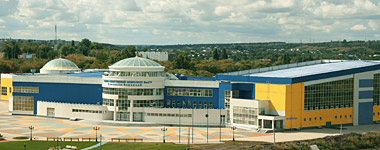 Время работы:понедельник-пятница – с 07.00 до 23.00; суббота, воскресенье – с 9.00 до 21.00Учебно-спортивный комплекс С. Хоркиной НИУ «БЕЛГУ» [Электронный ресурс]. – Режим доступа: http://www.usc.bsu.edu.ru/ В здании комплекса созданы все условия не только для учебных упражнений и физического совершенствования студентов, преподавателей и сотрудников БелГУ, для состязаний университетских спортсменов, но и для проведения спортивных соревнований самого высокого ранга, включая всероссийские и международные. Учебно-спортивный комплекс БелГУ С. Хоркиной - это не только яркая звезда на спортивном небосклоне Белгородчины, место проведения массовых общественно-культурных мероприятий общегородского и областного масштаба.Спортивная школа олимпийского резерва № 4 Белгородской области [Электронный ресурс]. – Режим доступа: http://www.sdushor-4.ru/ 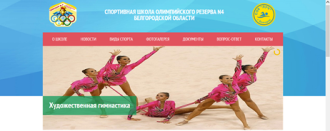 Кристалл – дворец спорта [Электронный ресурс]. – Режим доступа: http://ds-kristall.ru/ 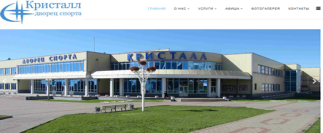 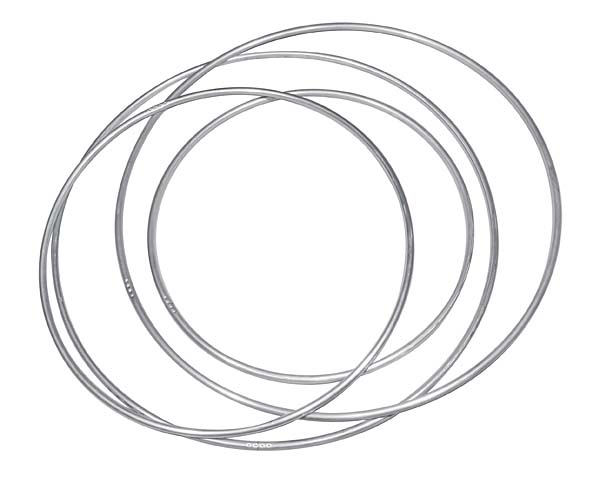 MIRADANS [Электронный ресурс]. – Режим доступа: http://maridans-studio.ru/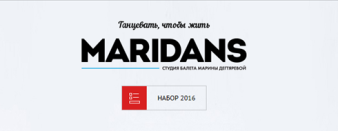 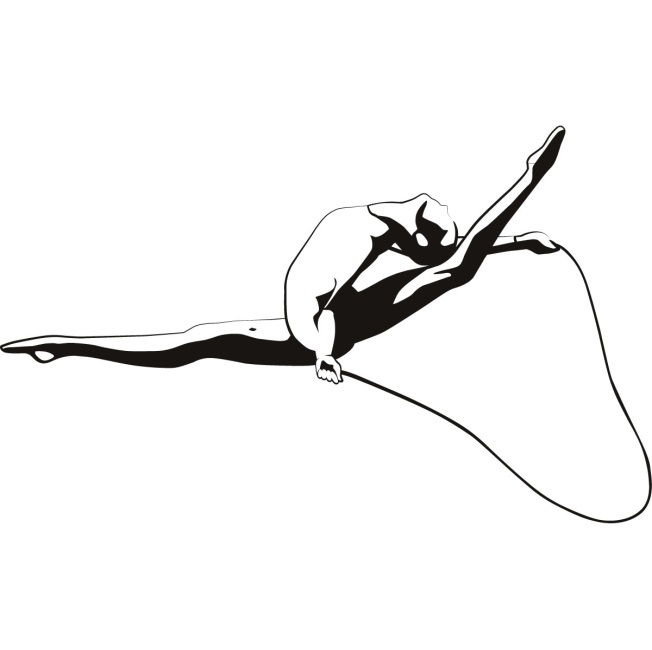 Составитель: Полшкова Н.В.библиограф методико-библиографического отдела МУК «ЦБ Белгородского района»Адрес:Белгородская обл.,Белгородскай р-он,С. Стрелецкое, ул. Королева, 44308511Тел./факс: 38-83-91Е-mail: biblbel2015@yandex.ruСайт: http://www.librarys.ru/МУК «Центральная районная библиотека Белгородского района»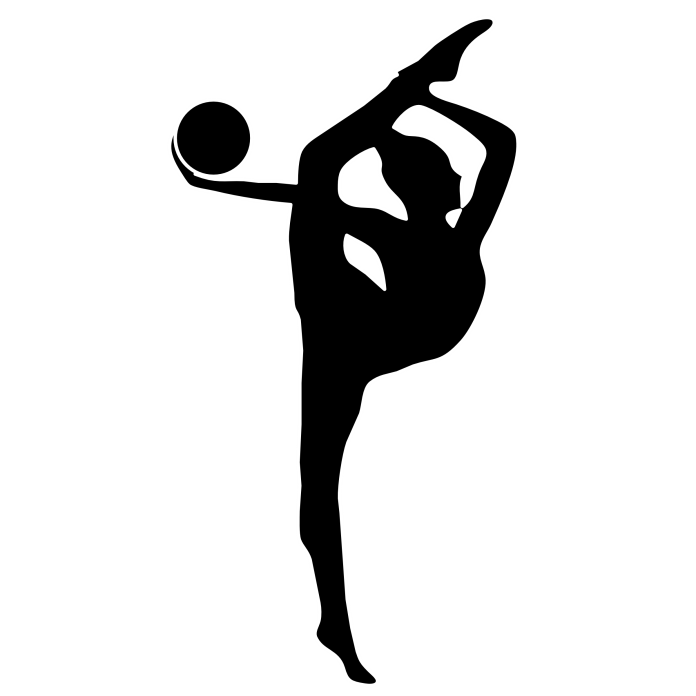 «Для соразмерности, красоты и здоровья требуется не только образование в области наук и искусства, но и занятия всю жизнь физическими упражнениями, гимнастикой».                                                                    ПлатонБелгород2016День гимнастики в России появился в 1999 году, хотя первые соревнования в этом виде спорта состоялись в Москве более чем за 100 лет до этого. Родиной гимнастики является Греция – об этом легко догадаться, если вспомнить, какое значение там придавалось красоте тела. Гимнастика – то ли вид спорта, то ли настоящее искусство, которое вдохновляло так многих. В 1905 году Пабло Пикассо написал картину «Девочка на шаре», именно это произведение подвигло отечественного автора Драгунского  одноименный  рассказ «Девочка на шаре», сюжет его вращается вокруг цирковой артистки – гимнастки, очаровавшей зрителей.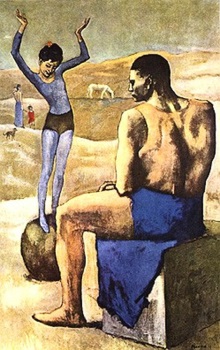 Нынешние «звезды» отечественной гимнастики: Александр Немов - абсолютный чемпион Олимпийских игр в Сиднее-2000, а также выиграл «золото» в упражнениях на перекладине. Светлана Хоркина – абсолютная чемпионка мира (дважды) и Европы (трижды), в ее коллекции также олимпийское и мировое «золото» на отдельных снарядах. Николай Крюков – абсолютный чемпион мира.Алексей Бондаренко – абсолютный чемпион Европы. Елена Замолодчикова – победитель (в отдельных видах программы) чемпионатов мира и Олимпийских игр.Полезные сайтыМинистерство спорта российской Федерации [Электронный ресурс]. – режим доступа: http://www.minsport.gov.ru/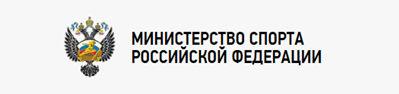 Всероссийская федерация художественной гимнастики [Электронный ресурс]. – Режим доступа: http://www.vfrg.ru/ 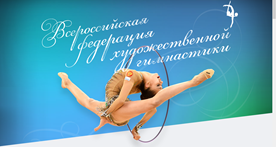 Федерация Спортивной Гимнастики России [Электронный ресурс]. – Режим доступа: http://sportgymrus.ru/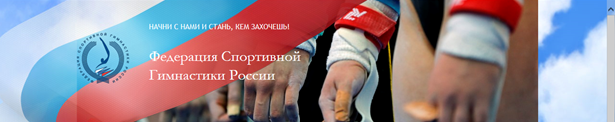 Всероссийская федерация эстетической гимнастики [Электронный ресурс]. – Режим доступа: http://vfeg.ru/ru/page.php?n=1 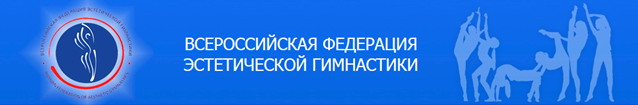 О них говорят…Верюхина Л. Самая красивая чемпионка Олимпиады-2012 / Л. Верюхина // Наша молодежь. - 2012. - № 9. - С. 18-21.ЗОЖНИК. Олимпийские чемпионы по спортивной гимнастике. Абсолютное первенство [Электронный ресурс]. – Режим доступа: http://www.zozhnik.ru/olimpijjskie-chempiony-po-sportivnojj-g/ Корбут О. В. Жила-была девочка... / О. В. Корбут. – М.: Мол. гвардия, 1988. - 173 с.: ил. - (Спорт и личность).Курпан Ю. И. Оставайся изящной / Ю. И. Курпан. – М.: Советский спорт, 1991. - 63 с.: ил.Российские и советские спортсмены. Николай Крюков [Электронный ресурс]. – Режим доступа:http://ruchampions.com/sportsman/sportsgymnastics/10-kryukov-nikolay.html  Хоркина С. В. Кульбиты на шпильках. восхождение на Олимп, или записки романтичной экстрималки / С. В. Хоркина. – М.: ОЛМА Медиа Групп, 2008. – 308 с. Хоркина С. В. Фитнес для души и тела / С. В. Хоркина. – М.: Олма Медиа Групп, 2009. - 160 с.Чупрынова А. Будущие олимпионики / А. Чупрынова // Спорт в школе. - 2012. - № 1. - С. 42-43.Щелков Р. Золотая девушка! / Р. Щелков // Студенческий меридиан. - 2012. - № 10. - С. 78-81.Федерация Спортивной Гимнастики России. Бондаренко Алексей Петрович [Электронный ресурс]. – Режим доступа: http://sportgymrus.ru/champions/bondarenko-aleksej-petrovich/ 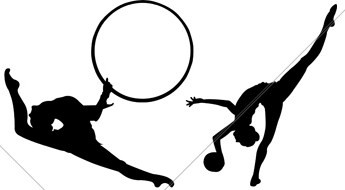 